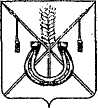 АДМИНИСТРАЦИЯ КОРЕНОВСКОГО ГОРОДСКОГО ПОСЕЛЕНИЯКОРЕНОВСКОГО РАЙОНАПОСТАНОВЛЕНИЕот 04.03.2019	                                                    			  № 197г. КореновскОб утверждении отчета о реализации ведомственной целевойпрограммы «Капитальный ремонт и ремонт автомобильныхдорог местного значения Кореновского городского поселения Кореновского района на 2018 год» за 2018 годВ соответствии с постановлением администрации Кореновского городского поселения Кореновского района от 11 сентября 2018 года № 1152               «Об утверждении Порядка разработки, утверждения и реализации ведомственных целевых программ в Кореновском городском                            поселении Кореновского района», администрация Кореновского городского поселения Кореновского района п о с т а н о в л я е т:1. Утвердить отчет о реализации ведомственной целевой программы «Капитальный ремонт и ремонт автомобильных дорог местного значения Кореновского городского поселения Кореновского района на 2018 год» за                 2018 год, утвержденной постановлением администрации Кореновского городского поселения Кореновского района от 28 ноября 2017 года № 2147                (с изменениями от 27 июля 2018 года № 969 ) (прилагается). 2. Общему отделу администрации Кореновского городского поселения Кореновского района (Питиримова) обеспечить размещение настоящего постановления на официальном сайте администрации Кореновского   городского поселения Кореновского района в информационно-телекоммуникационной сети «Интернет».3. Контроль за выполнением настоящего постановления возложить на заместителя главы Кореновского городского поселения Кореновского района, начальника отдела жилищно-коммунального хозяйства, благоустройства и транспорта администрации Кореновского городского поселения Кореновского района С.Г. Чепурного.4. Постановление вступает в силу со дня его подписания.Исполняющий обязанности главыКореновского городского поселенияКореновского района 		      		                                         М.В. КолесоваОТЧЕТо реализации ведомственной целевой программы«Капитальный ремонт и ремонт автомобильных дорог местного значения Кореновского городского поселения Кореновского района на 2018 год»за 2018 годВедомственная целевая программа «Капитальный ремонт и ремонт автомобильных дорог местного значения Кореновского городского поселения Кореновского района на 2018 год» утверждена постановлением администрации Кореновского городского поселения Кореновского района от 28 ноября                   2017 года № 2147 (с изменениями от 27 июля 2018 года № 969).В 2018 году в рамках реализации Программы предусматривалось выполнение мероприятий по ремонту автомобильной дороги                                   улицы Платнировской от улицы Фрунзе до улицы Ватутина в городе     Кореновске, по ремонту автомобильной дороги улицы Горького от переулка Лиманского до улицы Карла Маркса в городе Кореновске, по ремонту автомобильной дороги улицы Маршала Тимошенко от улицы Кузнецова до улицы Краснодарской в городе Кореновске, по ремонту автомобильной                     дороги улицы Пролетарской от улицы Мироненко до улицы Комсомольской в городе Кореновске, по ремонту автомобильной дороги улицы Комсомольской от улицы Ленина до улицы Карла Маркса в городе Кореновске, по ремонту автомобильной дороги улицы Розы Люксембург от улицы Мироненко до улицы Комсомольской в городе Кореновске, по ремонту автомобильной дороги улицы Коммунистической от улицы Школьной (ПК+40) до улицы Рабочей (ПК2+01) в городе Кореновске, по ремонту автомобильной дороги улицы Горького                               от улицы Суворова до улицы Архипова в городе Кореновске,                                                      по ремонту автомобильной дороги улицы Комсомольской от улицы Ленина до улицы Карла Маркса в городе Кореновске, по ремонту автомобильной                           дороги улицы Розы Люксембург от улицы Мироненко до улицы Комсомольской в городе Кореновске, по ремонту автомобильной дороги улицы Коммунистической от улицы Школьной (ПК+40) до улицы Рабочей (ПК2+01) в городе Кореновске, по ремонту автомобильной дороги улицы Горького                                 от улицы Суворова до улицы Архипова в городе Кореновске, по ремонту автомобильной дороги улицы Карла Маркса от моста (ПК0+00) до улицы                   Мира (ПК24+18) в городе Кореновске, по ремонту автомобильной дороги                улицы Карла Маркса от улицы Мироненко до улицы Горького в городе Кореновске, по ремонту автомобильной дороги улицы Льва Толстого                                        от улицы Выселковской до улицы Карла Маркса в городе Кореновске, по ремонту автомобильной дороги улицы Первомайской от улицы Пурыхина до улицы Матросова в городе Кореновске, по ремонту автомобильной                             дороги улицы Коммунаров от улицы Мироненко до улицы Красной                                         в городе Кореновске, по ремонту автомобильной дороги улицы Курганной от улицы Пурыхина до улицы Чернышевского в городе Кореновске, по                         ремонту тротуара по улице Речной от дома № 2А до улицы Набережной                                     в городе Кореновске, по ремонту тротуара по улице Курганной на                        пересечении с улицей Пурыхина в городе Кореновске, по ремонту тротуарной дорожки по улице Карла Маркса (от улицы Луначарского до остановки «ДОСААФ» по четной стороне) в городе Кореновске, по ремонту асфальтобетонного покрытия по улице Красной на пересечении с переулком Юннатов в городе Кореновске, по капитальному ремонту улично-дорожной                   сети в городе Кореновске: улица Пушкина от дома №1 до улицы Грибоедова, по ремонту тротуарной дорожной по улице В. Павленко от улицы Красной до                 улицы Комсомольской в городе Кореновске, по ремонту тротуарной дорожки                   по улице Первомайской от улицы Пурыхина до улицы А. Матросова                                      в городе Кореновске, по ремонту тротуарной дорожки по улице Комсомольской от улицы Щорса до улицы Ленина в городе Кореновске, по устройству переходно-скоростной полосы по улице Карла Маркса на пересечении                                         с улицей Космонавтов в городе Кореновске, по ремонту дорожного                                покрытия по переулку Дядьковскому от улицы Льва Толстого                                                       до улицы Дядьковской в городе Кореновске, по ремонту асфальтобетонного покрытия (сооружение-мост по улице Карла Маркса через реку Левый Бейсужек) в городе Кореновске.Для реализации мероприятий Программы в 2018 году было запланировано и выделено 3922,1 тыс. рублей за счет средств бюджета Кореновского городского поселения Кореновского района.Запланированные и выделенные денежные средства на реализацию вышеуказанной ведомственной целевой программы освоены согласно приложения к отчету об исполнении финансирования ведомственной целевой программы «Капитальный ремонт и ремонт автомобильных дорог местного значения Кореновского городского поселения Кореновского района                                   на 2018 год» (приложение № 1). Реализация Программы позволила увеличить количество отремонтированных тротуаров в 2018 году в количестве 0,618 км,                                             что составило 2,11% от общего количества тротуаров и отремонтированных дорог в асфальтобетонном покрытие на 8,614 км, что составило 8,12 % от общей протяженности асфальтированных автомобильных дорог.                                                           Все запланированные мероприятия реализованы, что подтверждается                          отчетом об исполнении целевых показателей ведомственной целевой                программы «Капитальный ремонт и ремонт автомобильных дорог местного значения Кореновского городского поселения Кореновского района на                          2018 год» (приложение № 2).Начальник отдела строительстваадминистрации Кореновскогогородского поселения Кореновского района		                                                            Е.А. ПшонкинаОТЧЕТоб исполнении финансирования ведомственной целевой программы «Капитальный ремонт и ремонт автомобильных дорог местного значения Кореновского городского поселения Кореновского района на 2018 год»Начальник отдела строительстваадминистрации Кореновского городскогопоселения Кореновского района	                                                  Е.А. ПшонкинаОТЧЕТоб исполнении целевых показателей ведомственной целевой программы«Капитальный ремонт и ремонт автомобильных дорог местного значения Кореновского городского поселения Кореновского района на 2018 год»Начальник отдела строительстваадминистрации Кореновского городскогопоселения Кореновского района	                                                  Е.А. ПшонкинаПРИЛОЖЕНИЕ УТВЕРЖДЕНпостановлением администрацииКореновского городского поселенияКореновского районаот 04.03.2019 № 197ПРИЛОЖЕНИЕ № 1к отчету о реализации мероприятий ведомственной целевой программы «Капитальный ремонт и ремонт автомобильных дорог местного значения Кореновского городского поселения Кореновского района на 2018 год» за 2018 год№ п/пНаименование мероприятия программыИсточник финансирования мероприятияОбъем финансирования, предусмотренный программой на текущий годОбъем финансирования, на текущий год, предусмотренный бюджетомПрофинансировано в отчетном периодеОсвоено (израсходовано) в отчетном периодеВыполнено/не выполнено мероприятие, сумма экономии, полученная в результате конкурсных процедур,кредиторская задолженность (тыс. руб.)123456781Ремонт автомобильной дороги ул. Платнировской от ул. Фрунзе до ул. Ватутина в г. Кореновске.Местный бюджет26,126,126,125,90,21Ремонт автомобильной дороги ул. Платнировской от ул. Фрунзе до ул. Ватутина в г. Кореновске.Краевой бюджет495,7495,7495,7491,64,11Ремонт автомобильной дороги ул. Платнировской от ул. Фрунзе до ул. Ватутина в г. Кореновске.Федеральный бюджет-----1Ремонт автомобильной дороги ул. Платнировской от ул. Фрунзе до ул. Ватутина в г. Кореновске.Внебюджетные источники-----2.Ремонт автомобильной дороги ул. Горького от пер. Лиманского до ул. Карла Маркса в г. Кореновске.Местный бюджет20,620,620,620,602.Ремонт автомобильной дороги ул. Горького от пер. Лиманского до ул. Карла Маркса в г. Кореновске.Краевой бюджет391,2391,2391,2391,202.Ремонт автомобильной дороги ул. Горького от пер. Лиманского до ул. Карла Маркса в г. Кореновске.Федеральный бюджет-----2.Ремонт автомобильной дороги ул. Горького от пер. Лиманского до ул. Карла Маркса в г. Кореновске.Внебюджетные источники-----3.Ремонт автомобильной дороги ул. М. Тимошенко от ул. Кузнецова до ул. Краснодарской в г. КореновскеМестный бюджет87,387,387,384,62,73.Ремонт автомобильной дороги ул. М. Тимошенко от ул. Кузнецова до ул. Краснодарской в г. КореновскеКраевой бюджет1659,71659,71659,71607,652,1             3.Ремонт автомобильной дороги ул. М. Тимошенко от ул. Кузнецова до ул. Краснодарской в г. КореновскеФедеральный бюджет-----3.Ремонт автомобильной дороги ул. М. Тимошенко от ул. Кузнецова до ул. Краснодарской в г. КореновскеВнебюджетные источники-----4Ремонт автомобильной дороги ул. Пролетарской от ул. Мироненко до ул. Комсомольской в г. КореновскеМестный бюджет19,019,019,019,004Ремонт автомобильной дороги ул. Пролетарской от ул. Мироненко до ул. Комсомольской в г. КореновскеКраевой бюджет360,2360,2360,2360,204Ремонт автомобильной дороги ул. Пролетарской от ул. Мироненко до ул. Комсомольской в г. КореновскеФедеральный бюджет-----4Ремонт автомобильной дороги ул. Пролетарской от ул. Мироненко до ул. Комсомольской в г. КореновскеВнебюджетные источники-----5.Ремонт автомобильной дороги ул. Комсомольской от ул. Ленина до ул. К. Маркса в г. КореновскеМестный бюджет68,168,168,168,90,85.Ремонт автомобильной дороги ул. Комсомольской от ул. Ленина до ул. К. Маркса в г. КореновскеКраевой бюджет1294,51294,51294,51309,715,25.Ремонт автомобильной дороги ул. Комсомольской от ул. Ленина до ул. К. Маркса в г. КореновскеФедеральный бюджет-----5.Ремонт автомобильной дороги ул. Комсомольской от ул. Ленина до ул. К. Маркса в г. КореновскеВнебюджетные источники-----6.Ремонт автомобильной дороги ул. Р. Люксембург от ул. Мироненко до ул. Комсомольской в г. КореновскеМестный бюджет34,034,034,034,006.Ремонт автомобильной дороги ул. Р. Люксембург от ул. Мироненко до ул. Комсомольской в г. КореновскеКраевой бюджет645,1645,1645,1645,106.Ремонт автомобильной дороги ул. Р. Люксембург от ул. Мироненко до ул. Комсомольской в г. КореновскеФедеральный бюджет-----6.Ремонт автомобильной дороги ул. Р. Люксембург от ул. Мироненко до ул. Комсомольской в г. КореновскеВнебюджетные источники-----7.Ремонт автомобильной дороги ул. Коммунистической от ул. Школьной (ПК+40) до ул. Рабочей (ПК2+01) в г. Кореновске.Местный бюджет63,263,263,263,00,27.Ремонт автомобильной дороги ул. Коммунистической от ул. Школьной (ПК+40) до ул. Рабочей (ПК2+01) в г. Кореновске.Краевой бюджет1201,61201,61201,61196,45,27.Ремонт автомобильной дороги ул. Коммунистической от ул. Школьной (ПК+40) до ул. Рабочей (ПК2+01) в г. Кореновске.Федеральный бюджет-----7.Ремонт автомобильной дороги ул. Коммунистической от ул. Школьной (ПК+40) до ул. Рабочей (ПК2+01) в г. Кореновске.Внебюджетные источники-----8.Ремонт автомобильной дороги ул. Горького от ул. Суворова до ул. Архипова в г. КореновскеМестный бюджет66,266,266,266,10,18.Ремонт автомобильной дороги ул. Горького от ул. Суворова до ул. Архипова в г. КореновскеКраевой бюджет1257,71257,71257,71257,708.Ремонт автомобильной дороги ул. Горького от ул. Суворова до ул. Архипова в г. КореновскеФедеральный бюджет-----8.Ремонт автомобильной дороги ул. Горького от ул. Суворова до ул. Архипова в г. КореновскеВнебюджетные источники-----9.Ремонт автомобильной дороги ул. К. Маркса от моста (ПК0+00) до ул. Мира (ПК24+18) в г. Кореновске.Местный бюджет453,1453,1453,1450,42,79.Ремонт автомобильной дороги ул. К. Маркса от моста (ПК0+00) до ул. Мира (ПК24+18) в г. Кореновске.Краевой бюджет8609,28609,28609,28557,951,39.Ремонт автомобильной дороги ул. К. Маркса от моста (ПК0+00) до ул. Мира (ПК24+18) в г. Кореновске.Федеральный бюджет-----9.Ремонт автомобильной дороги ул. К. Маркса от моста (ПК0+00) до ул. Мира (ПК24+18) в г. Кореновске.Внебюджетные источники-----10Ремонт автомобильной дороги ул. К. Маркса от ул. Мироненко до ул. Горького в г. Кореновске.Местный бюджет110,3110,3110,3109,21,110Ремонт автомобильной дороги ул. К. Маркса от ул. Мироненко до ул. Горького в г. Кореновске.Краевой бюджет2094,72094,72094,72074,72010Ремонт автомобильной дороги ул. К. Маркса от ул. Мироненко до ул. Горького в г. Кореновске.Федеральный бюджет-----10Ремонт автомобильной дороги ул. К. Маркса от ул. Мироненко до ул. Горького в г. Кореновске.Внебюджетные источники-----11Ремонт автомобильной дороги ул. Л. Толстого от ул. Выселковской до ул. К. Маркса в г. Кореновске.Местный бюджет99,499,499,499,90,511Ремонт автомобильной дороги ул. Л. Толстого от ул. Выселковской до ул. К. Маркса в г. Кореновске.Краевой бюджет1889,01889,01889,01899,810,811Ремонт автомобильной дороги ул. Л. Толстого от ул. Выселковской до ул. К. Маркса в г. Кореновске.Федеральный бюджет-----11Ремонт автомобильной дороги ул. Л. Толстого от ул. Выселковской до ул. К. Маркса в г. Кореновске.Внебюджетные источники-----12Ремонт автомобильной дороги ул. Первомайской от ул. Пурыхина до ул. Матросова в г. Кореновске.Местный бюджет36,136,136,136,1012Ремонт автомобильной дороги ул. Первомайской от ул. Пурыхина до ул. Матросова в г. Кореновске.Краевой бюджет685,3685,3685,3686,00,712Ремонт автомобильной дороги ул. Первомайской от ул. Пурыхина до ул. Матросова в г. Кореновске.Федеральный бюджет-----12Ремонт автомобильной дороги ул. Первомайской от ул. Пурыхина до ул. Матросова в г. Кореновске.Внебюджетные источники-----13Ремонт автомобильной дороги ул. Коммунаров от ул. Мироненко до ул. Красной в г. КореновскеМестный бюджет33,633,633,632,41,213Ремонт автомобильной дороги ул. Коммунаров от ул. Мироненко до ул. Красной в г. КореновскеКраевой бюджет639,0639,0639,0615,823,213Ремонт автомобильной дороги ул. Коммунаров от ул. Мироненко до ул. Красной в г. КореновскеФедеральный бюджет-----13Ремонт автомобильной дороги ул. Коммунаров от ул. Мироненко до ул. Красной в г. КореновскеВнебюджетные источники-----14Ремонт автомобильной дороги ул. Курганной от ул. Пурыхина до ул. Чернышевского в г. Кореновске.Местный бюджет132,1132,1132,1132,1014Ремонт автомобильной дороги ул. Курганной от ул. Пурыхина до ул. Чернышевского в г. Кореновске.Краевой бюджет2508,62508,62508,62510,01,414Ремонт автомобильной дороги ул. Курганной от ул. Пурыхина до ул. Чернышевского в г. Кореновске.Федеральный бюджет-----14Ремонт автомобильной дороги ул. Курганной от ул. Пурыхина до ул. Чернышевского в г. Кореновске.Внебюджетные источники-----15Ремонт тротуара по ул. Речной от дома № 2А до ул. Набережной в г. Кореновске.Местный бюджет436,7436,7436,7373,063,715Ремонт тротуара по ул. Речной от дома № 2А до ул. Набережной в г. Кореновске.Краевой бюджет-----15Ремонт тротуара по ул. Речной от дома № 2А до ул. Набережной в г. Кореновске.Федеральный бюджет-----15Ремонт тротуара по ул. Речной от дома № 2А до ул. Набережной в г. Кореновске.Внебюджетные источники-----16Ремонт тротуара по ул. Курганной на пересечении с ул. Пурыхина в г. Кореновске.Местный бюджет85,185,185,185,1016Ремонт тротуара по ул. Курганной на пересечении с ул. Пурыхина в г. Кореновске.Краевой бюджет-----16Ремонт тротуара по ул. Курганной на пересечении с ул. Пурыхина в г. Кореновске.Федеральный бюджет-----16Ремонт тротуара по ул. Курганной на пересечении с ул. Пурыхина в г. Кореновске.Внебюджетные источники-----17Ремонт тротуарной дорожки по ул. Карла Маркса (от ул. Луначарского до остановки «ДОСААФ» по четной стороне) в г. Кореновске.Местный бюджет531,4531,4531,4355,3176,117Ремонт тротуарной дорожки по ул. Карла Маркса (от ул. Луначарского до остановки «ДОСААФ» по четной стороне) в г. Кореновске.Краевой бюджет-----17Ремонт тротуарной дорожки по ул. Карла Маркса (от ул. Луначарского до остановки «ДОСААФ» по четной стороне) в г. Кореновске.Федеральный бюджет-----17Ремонт тротуарной дорожки по ул. Карла Маркса (от ул. Луначарского до остановки «ДОСААФ» по четной стороне) в г. Кореновске.Внебюджетные источники-----18.Ремонт асфальтобетонного покрытия по ул. Красной на пересечении с пер. Юннатов в г. КореновскеМестный бюджет41,841,841,833,58,318.Ремонт асфальтобетонного покрытия по ул. Красной на пересечении с пер. Юннатов в г. КореновскеКраевой бюджет-----18.Ремонт асфальтобетонного покрытия по ул. Красной на пересечении с пер. Юннатов в г. КореновскеФедеральный бюджет-----18.Ремонт асфальтобетонного покрытия по ул. Красной на пересечении с пер. Юннатов в г. КореновскеВнебюджетные источники-----19Капитальный ремонт улично-дорожной сети в г. Кореновске: ул. Пушкина от дома №1 до ул. ГрибоедоваМестный бюджет613,2613,2613,2602,410,819Капитальный ремонт улично-дорожной сети в г. Кореновске: ул. Пушкина от дома №1 до ул. ГрибоедоваКраевой бюджет19824,419824,419824,419476,9347,519Капитальный ремонт улично-дорожной сети в г. Кореновске: ул. Пушкина от дома №1 до ул. ГрибоедоваФедеральный бюджет-----19Капитальный ремонт улично-дорожной сети в г. Кореновске: ул. Пушкина от дома №1 до ул. ГрибоедоваВнебюджетные источники-----20Ремонт тротуарной дорожной по ул. В. Павленко от ул. Красной до ул. Комсомольской в г. КореновскеМестный бюджет207,0207,0207,0183,223,820Ремонт тротуарной дорожной по ул. В. Павленко от ул. Красной до ул. Комсомольской в г. КореновскеКраевой бюджет-----20Ремонт тротуарной дорожной по ул. В. Павленко от ул. Красной до ул. Комсомольской в г. КореновскеФедеральный бюджет-----20Ремонт тротуарной дорожной по ул. В. Павленко от ул. Красной до ул. Комсомольской в г. КореновскеВнебюджетные источники-----21Ремонт тротуарной дорожки по ул. Первомайской от ул. Пурыхина до ул. А. Матросова в г. Кореновске.Местный бюджет232,0232,0232,0174,557,521Ремонт тротуарной дорожки по ул. Первомайской от ул. Пурыхина до ул. А. Матросова в г. Кореновске.Краевой бюджет-----21Ремонт тротуарной дорожки по ул. Первомайской от ул. Пурыхина до ул. А. Матросова в г. Кореновске.Федеральный бюджет-----21Ремонт тротуарной дорожки по ул. Первомайской от ул. Пурыхина до ул. А. Матросова в г. Кореновске.Внебюджетные источники-----22Ремонт тротуарной дорожки по ул. Комсомольской от ул. Щорса до ул. Ленина в г. КореновскеМестный бюджет95,695,695,684,61122Ремонт тротуарной дорожки по ул. Комсомольской от ул. Щорса до ул. Ленина в г. КореновскеКраевой бюджет-----22Ремонт тротуарной дорожки по ул. Комсомольской от ул. Щорса до ул. Ленина в г. КореновскеФедеральный бюджет-----22Ремонт тротуарной дорожки по ул. Комсомольской от ул. Щорса до ул. Ленина в г. КореновскеВнебюджетные источники-----23Устройство переходно-скоростной полосы по улице Карла Маркса на пересечении с улицей Космонавтов в г. КореновскеМестный бюджет302,4302,4302,4302,4023Устройство переходно-скоростной полосы по улице Карла Маркса на пересечении с улицей Космонавтов в г. КореновскеКраевой бюджет-----23Устройство переходно-скоростной полосы по улице Карла Маркса на пересечении с улицей Космонавтов в г. КореновскеФедеральный бюджет-----23Устройство переходно-скоростной полосы по улице Карла Маркса на пересечении с улицей Космонавтов в г. КореновскеВнебюджетные источники-----24Ремонт дорожного покрытия по переулку Дядьковскому от улицы Льва Толстого до улицы Дядьковской в городе КореновскеМестный бюджет49,649,649,649,6024Ремонт дорожного покрытия по переулку Дядьковскому от улицы Льва Толстого до улицы Дядьковской в городе КореновскеКраевой бюджет-----24Ремонт дорожного покрытия по переулку Дядьковскому от улицы Льва Толстого до улицы Дядьковской в городе КореновскеФедеральный бюджет-----24Ремонт дорожного покрытия по переулку Дядьковскому от улицы Льва Толстого до улицы Дядьковской в городе КореновскеВнебюджетные источники-----25Ремонт асфальтобетонного покрытия (сооружение-мост по улице Карла Маркса через реку Левый Бейсужек) в г. КореновскеМестный бюджет78,278,278,275,42,825Ремонт асфальтобетонного покрытия (сооружение-мост по улице Карла Маркса через реку Левый Бейсужек) в г. КореновскеКраевой бюджет-----25Ремонт асфальтобетонного покрытия (сооружение-мост по улице Карла Маркса через реку Левый Бейсужек) в г. КореновскеФедеральный бюджет-----ИТОГОВсего, в том числе:47478,047478,047478,046641,8895,0Местный бюджет3922,13922,13922,13561,2363,5Краевой бюджет43555,943555,943555,943080,6531,5Федеральный бюджет-Внебюджетные источники-ПРИЛОЖЕНИЕ № 2к отчету о реализации мероприятий ведомственной целевой программы «Капитальный ремонт и ремонт автомобильных дорог местного значения Кореновского городского поселения Кореновского района на 2018 год» за 2018 годНаименование целевого показателя программыЕдиница измеренияПредусмотренное программой значение целевого показателя на текущий годФактическое значение целевого показателя на отчетную датуПримечаниеРемонт автомобильной дороги ул. Платнировской от ул. Фрунзе до ул. Ватутина в г. Кореновске.тыс. руб.521,8517,5Ремонт автомобильной дороги ул. Горького от пер. Лиманского до ул. Карла Маркса в г. Кореновске.тыс. руб.411,8411,8Ремонт автомобильной дороги ул. М. Тимошенко от ул. Кузнецова до ул. Краснодарской в г. Кореновскетыс. руб.1747,01692,2Ремонт автомобильной дороги ул. Пролетарской от ул. Мироненко до ул. Комсомольской в г. Кореновскетыс. руб.379,2379,2Ремонт автомобильной дороги ул. Комсомольской от ул. Ленина до ул. К. Маркса в г. Кореновскетыс. руб.1362,61378,6Ремонт автомобильной дороги ул. Р. Люксембург от ул. Мироненко до ул. Комсомольской в г. Кореновске.тыс. руб.679,1679,1Ремонт автомобильной дороги ул. Коммунистической от ул. Школьной (ПК+40) до ул. Рабочей (ПК2+01) в г. Кореновске.тыс. руб.1264,81259,4Ремонт автомобильной дороги ул. Горького от ул. Суворова до ул. Архипова в г. Кореновске.тыс. руб.1323,91323,8Ремонт автомобильной дороги ул. К. Маркса от моста (ПК0+00) до ул. Мира (ПК24+18) в г. Кореновске.тыс. руб.9062,39008,3Ремонт автомобильной дороги ул. К. Маркса от ул. Мироненко до ул. Горького в г. Кореновске.тыс. руб.2205,02183,9Ремонт автомобильной дороги ул. Л. Толстого от ул. Выселковской до ул. К. Маркса в г. Кореновске.тыс. руб.1988,41999,7Ремонт автомобильной дороги ул. Первомайской от ул. Пурыхина до ул. Матросова в г. Кореновске.тыс. руб.721,4722,1Ремонт автомобильной дороги ул. Коммунаров от ул. Мироненко до ул. Красной в г. Кореновскетыс. руб.672,6648,2Ремонт автомобильной дороги ул. Курганной от ул. Пурыхина до ул. Чернышевского в г. Кореновске.тыс. руб.2640,72642,1Ремонт тротуара по ул. Речной от дома № 2А до ул. Набережной в г. Кореновске.тыс. руб.436,7373,0Ремонт тротуара по ул. Курганной на пересечении с ул. Пурыхина в г. Кореновске.тыс. руб.85,185,1Ремонт тротуарной дорожки по ул. Карла Маркса (от ул. Луначарского до остановки «ДОСААФ» по четной стороне) в г. Кореновске.тыс. руб.531,4355,3Ремонт асфальтобетонного покрытия по ул. Красной на пересечении с пер. Юннатов в г. Кореновскетыс. руб.41,833,5Капитальный ремонт улично-дорожной сети в г. Кореновске: ул. Пушкина от дома №1 до ул. Грибоедоватыс. руб.20437,620079,3Ремонт тротуарной дорожной по ул. В. Павленко от ул. Красной до ул. Комсомольской в г. Кореновскетыс. руб.207,0183,2Ремонт тротуарной дорожки по ул. Первомайской от ул. Пурыхина до ул. А. Матросова в г. Кореновске.тыс. руб.232,0174,5Ремонт тротуарной дорожки по ул. Комсомольской от ул. Щорса до ул. Ленина в г. Кореновскетыс. руб.95,684,6Устройство переходно-скоростной полосы по улице Карла Маркса на пересечении с улицей Космонавтов в г. Кореновскетыс. руб.302,4302,4Ремонт дорожного покрытия по переулку Дядьковскому от улицы Льва Толстого до улицы Дядьковской в городе Кореновскетыс. руб.49,649,6Ремонт асфальтобетонного покрытия (сооружение-мост по улице Карла Маркса через реку Левый Бейсужек) в г. Кореновскетыс. руб.78,275,4